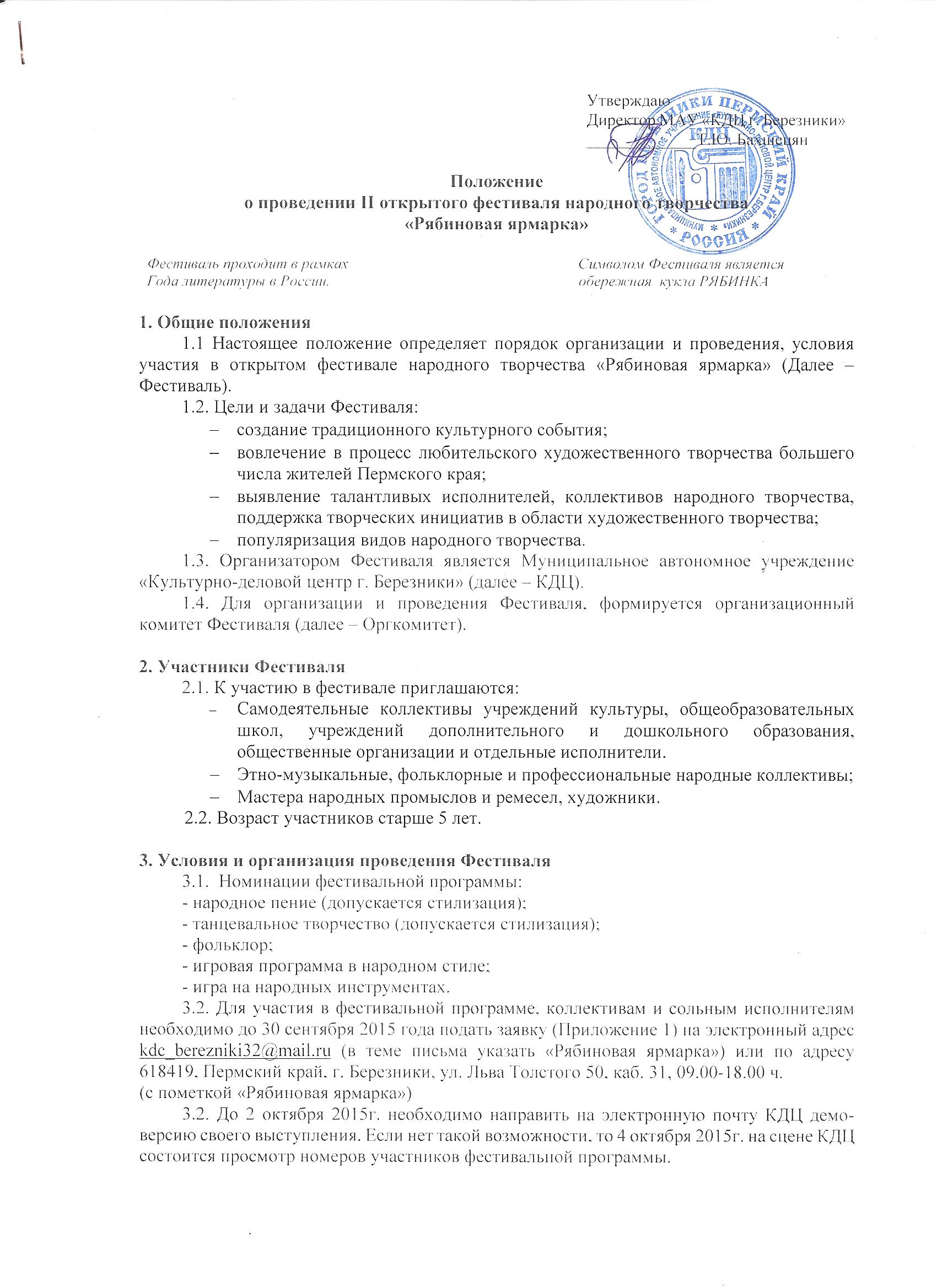 4. Дата и место проведения ФестиваляФестиваль проводится 11 октября 2015 года по адресу г. Березники, ул. Льва Толстого, д. 50.5. Программа ФестиваляРабота творческих площадок Фестиваля:1 этаж, фойе:- Мастер-класс по изготовлению куклы «Рябинки»: оберега, символа женской мудрости, материнства, семейного лада. - Выставка - продажа пирогов из рябины (приложение № 2).- Фотовыставка «Цвет рябины» (приложение № 3) 2 этаж:Площадка «Рябиновые бусы»: выставка работ мастеров декоративно-прикладного творчества. Площадка «Рябиновый сад»: блюда из рябины. Площадка «Рябиновый край»: выставка книг, буклетов. 2 этаж, кабинет 39:  Поэтическая площадка «Гроздья рябины», «открытый микрофон».   Плодово-ягодная площадка6. Оргкомитет и Жюри Фестиваля6.1. Оргкомитет формирует состав участников и гостей Фестиваля, жюри конкурсной программы Фестиваля. 6.2. Оргкомитет проводит организационную работу по подготовке и проведению Фестиваля.6.3. Жюри конкурсной программы Фестиваля определяет победителей и проводит награждение участников и победителей Фестиваля.7. Награды Фестиваля7.1. Участники концертной программы Фестиваля получают Диплом за участие. 	7.2. Победители фотоконкурса «Цвет рябины» и конкурса «Рябиновый пирог» награждаются Дипломами 1,2,3 степени. Участники конкурсных программ получают Диплом за участие.8. Финансирование фестиваля	Расходы по организации фестиваля: открытие Фестиваля, помещения, информационное обеспечение и награждение участников фестиваля берёт на себя принимающая сторона.	Расходы, связанные с участием в конкурсе «Рябиновый пирог» и фотоконкурсе «Цвет рябины», транспорт и питание за счёт направляющей стороны.9. Контактная информация8.1. По организационным вопросам Фестиваля: Электронный адрес: kdc_berezniki32@mail.ru (в теме письма указать «Рябиновая ярмарка») 8.2. Оргкомитет Фестиваля:         Бахшецян Татьяна Юрьевна, 8 (3424) 23-59-20;         Лободина Елена Леонидовна, 8 (3424) 23-48-99;         Кошкина Елена Аркадьевна, 8-908-24-62-589.Приложение 1к Положению о проведении II открытого фестиваля народного творчества «Рябиновая ярмарка»Заявка на участие 2 открытый фестиваль народного творчества «Рябиновая ярмарка»Название коллектива или ФИО участника (-ков) *Фамилия, имя, отчество педагога или руководителя коллектива*Контактная информация: полное наименование учреждения, адрес, телефон, e-mail.*Участие в фестивальной программе (да/нет)Название номера, продолжительность и количество участниковУчастие в работе площадок Фестиваля и мастер-классах (да/нет)Указать в каких дополнительных конкурсах («Цвет рябины» или «Рябиновый пирог») принимаете участиеУказать участие в поэтической площадке «Гроздья рябины» (да/нет)Автор и название стихотворенияУказать участие в мастер-классе (да/нет) Указать какой мастер-классТехнический райдер* Общее количество участников и возраст** обязательные поля для заполнения заявки- остальные пункты в заявке заполняются согласно тому, в чём участник или коллектив принимает участие11.30 ч. – 11.45 ч.Торжественное открытие Фестиваля (фойе)11.45 ч. – 15.30 ч.Работа площадок Фестиваля и проведение мастер-классов ( фойе и 2 этаж)13.00 ч. – 14.00 ч.Дегустация - продажа рябиновых пирогов (фойе)11.45 ч. – 13.30 ч.Работа поэтической площадки (кабинет № 39, 2 этаж)14.00 ч. – 15.30 ч.Концертная программа Фестиваля (зрительный зал)Церемония награждения участников конкурсной программы Фестиваля14.00 ч. – 14.40 ч. Театрализованно- игровая программа для детей «У рябины именины» (кабинет № 39, 2 этаж)15.30 ч. – 16.00Фольклорная игровая программа «Мы охочи в лес по ягоды ходить…» (кабинет № 39, 2 этаж)16.00 ч. – 17.00 ч.Плодово-ягодная вечеринка (кабинет № 39, 2 этаж)15.30 ч. – 16.30 ч.Рябиновый бал (фойе )